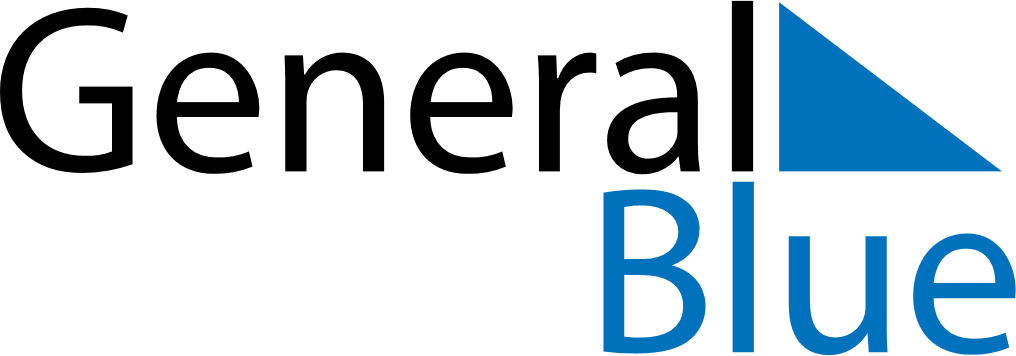 March 2024March 2024March 2024March 2024March 2024March 2024March 2024San Antonio, Texas, United StatesSan Antonio, Texas, United StatesSan Antonio, Texas, United StatesSan Antonio, Texas, United StatesSan Antonio, Texas, United StatesSan Antonio, Texas, United StatesSan Antonio, Texas, United StatesSundayMondayMondayTuesdayWednesdayThursdayFridaySaturday12Sunrise: 6:59 AMSunset: 6:33 PMDaylight: 11 hours and 33 minutes.Sunrise: 6:58 AMSunset: 6:33 PMDaylight: 11 hours and 35 minutes.34456789Sunrise: 6:57 AMSunset: 6:34 PMDaylight: 11 hours and 37 minutes.Sunrise: 6:56 AMSunset: 6:35 PMDaylight: 11 hours and 39 minutes.Sunrise: 6:56 AMSunset: 6:35 PMDaylight: 11 hours and 39 minutes.Sunrise: 6:55 AMSunset: 6:35 PMDaylight: 11 hours and 40 minutes.Sunrise: 6:53 AMSunset: 6:36 PMDaylight: 11 hours and 42 minutes.Sunrise: 6:52 AMSunset: 6:37 PMDaylight: 11 hours and 44 minutes.Sunrise: 6:51 AMSunset: 6:37 PMDaylight: 11 hours and 46 minutes.Sunrise: 6:50 AMSunset: 6:38 PMDaylight: 11 hours and 47 minutes.1011111213141516Sunrise: 7:49 AMSunset: 7:39 PMDaylight: 11 hours and 49 minutes.Sunrise: 7:48 AMSunset: 7:39 PMDaylight: 11 hours and 51 minutes.Sunrise: 7:48 AMSunset: 7:39 PMDaylight: 11 hours and 51 minutes.Sunrise: 7:47 AMSunset: 7:40 PMDaylight: 11 hours and 53 minutes.Sunrise: 7:45 AMSunset: 7:40 PMDaylight: 11 hours and 54 minutes.Sunrise: 7:44 AMSunset: 7:41 PMDaylight: 11 hours and 56 minutes.Sunrise: 7:43 AMSunset: 7:42 PMDaylight: 11 hours and 58 minutes.Sunrise: 7:42 AMSunset: 7:42 PMDaylight: 12 hours and 0 minutes.1718181920212223Sunrise: 7:41 AMSunset: 7:43 PMDaylight: 12 hours and 2 minutes.Sunrise: 7:40 AMSunset: 7:43 PMDaylight: 12 hours and 3 minutes.Sunrise: 7:40 AMSunset: 7:43 PMDaylight: 12 hours and 3 minutes.Sunrise: 7:38 AMSunset: 7:44 PMDaylight: 12 hours and 5 minutes.Sunrise: 7:37 AMSunset: 7:45 PMDaylight: 12 hours and 7 minutes.Sunrise: 7:36 AMSunset: 7:45 PMDaylight: 12 hours and 9 minutes.Sunrise: 7:35 AMSunset: 7:46 PMDaylight: 12 hours and 10 minutes.Sunrise: 7:34 AMSunset: 7:46 PMDaylight: 12 hours and 12 minutes.2425252627282930Sunrise: 7:32 AMSunset: 7:47 PMDaylight: 12 hours and 14 minutes.Sunrise: 7:31 AMSunset: 7:48 PMDaylight: 12 hours and 16 minutes.Sunrise: 7:31 AMSunset: 7:48 PMDaylight: 12 hours and 16 minutes.Sunrise: 7:30 AMSunset: 7:48 PMDaylight: 12 hours and 18 minutes.Sunrise: 7:29 AMSunset: 7:49 PMDaylight: 12 hours and 19 minutes.Sunrise: 7:28 AMSunset: 7:49 PMDaylight: 12 hours and 21 minutes.Sunrise: 7:26 AMSunset: 7:50 PMDaylight: 12 hours and 23 minutes.Sunrise: 7:25 AMSunset: 7:51 PMDaylight: 12 hours and 25 minutes.31Sunrise: 7:24 AMSunset: 7:51 PMDaylight: 12 hours and 26 minutes.